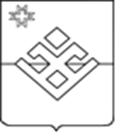 ПОСТАНОВЛЕНИЕАдминистрации муниципального образования «Бобья-Учинское»от 15 июня 2020 года                                                                         № 20д. Бобья-УчаО внесении изменений в Административный регламент предоставления муниципальной услуги «Присвоение почтового адреса земельному участку (при отсутствии адреса – описание местоположения земельного участка)»В соответствии с распоряжением Правительства Российской Федерации от 16.06.2018 года № 1206-р Целевая модель «Постановка на кадастровый учет земельных участков и объектов недвижимого имущества», руководствуясь Федеральным Законом от 27 июля 2010 года N 210-ФЗ «Об организации предоставления государственных и муниципальных услуг», руководствуясь Уставом муниципального образования «Бобья-Учинское», Администрация муниципального образования «Бобья-Учинское» ПОСТАНОВЛЯЕТ:1. Внести в Административный регламент предоставления муниципальной услуги «Присвоение почтового адреса земельному участку (при отсутствии адреса – описание местоположения земельного участка)», утвержденный Постановлением Администрации муниципального образования «Бобья-Учинское» от 28.12.2019г. №64 (далее по тексту Регламент), следующие изменения:- пункт 13 Регламента изложить в следующей редакции:«13. Срок предоставления муниципальной услуги составляет не более чем 8 рабочих дней со дня поступления заявления. Решение о присвоении объекту адресации адреса, решение об отказе в таком присвоении, а также внесение его в Федеральную информационную адресную систему принимаются в срок не более чем 8 рабочих дней со дня поступления заявления. В случае предоставления заявления через ТОСП, срок предоставления услуги исчисляется со дня передачи ТОСП заявления и прилагаемых документов в уполномоченный орган.»2. Опубликовать настоящее постановление на официальном сайте муниципального образования «Бобья-Учинское».3. Контроль  за исполнением настоящего постановления оставляю за собой.                                                                                                                      Глава муниципального образования «Бобья-Учинское»                                                                              Ю.Н. Захаров 